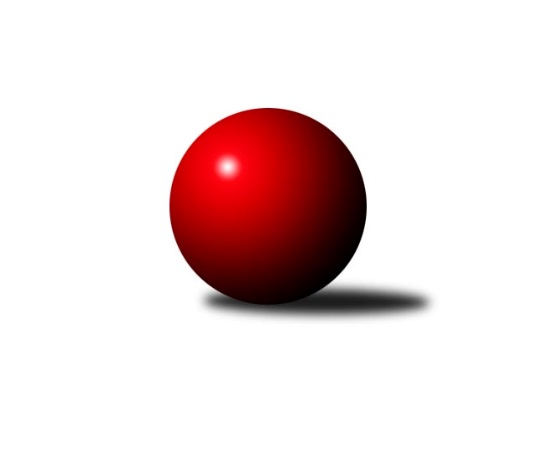 Č.7Ročník 2015/2016	8.11.2015Nejlepšího výkonu v tomto kole: 3537 dosáhlo družstvo: Baník Stříbro Klokani1. KLM 2015/2016Výsledky 7. kolaSouhrnný přehled výsledků:Baník Stříbro Klokani	- TJ Valašské Meziříčí	5:3	3537:3395	16.0:8.0	7.11.TJ Sokol KARE Luhačovice˝A˝	- SKK Jičín	7:1	3475:3289	17.0:7.0	7.11.KK Moravská Slávia Brno ˝A˝	- KK Slavoj Praha	2:6	3276:3385	11.0:13.0	7.11.HKK Olomouc ˝A˝	- SKK Svijany  Vrchlabí	2.5:5.5	3446:3453	12.0:12.0	7.11.TJ Červený Kostelec  	- SKK Rokycany	3:5	3443:3529	9.0:15.0	7.11.TJ Sokol Husovice	- KK PSJ Jihlava	2:6	3447:3483	9.0:15.0	7.11.SKK Svijany  Vrchlabí	- SKK Rokycany	5:3	3738:3636	12.0:12.0	8.11.Tabulka družstev:	1.	SKK Rokycany	8	7	0	1	44.0 : 20.0 	124.0 : 68.0 	 3521	14	2.	TJ Sokol KARE Luhačovice˝A˝	7	6	0	1	39.0 : 17.0 	99.5 : 68.5 	 3448	12	3.	KK Slavoj Praha	7	5	0	2	34.0 : 22.0 	87.5 : 80.5 	 3461	10	4.	KK PSJ Jihlava	7	5	0	2	33.0 : 23.0 	92.5 : 75.5 	 3474	10	5.	TJ Sokol Husovice	7	4	0	3	32.0 : 24.0 	91.0 : 77.0 	 3478	8	6.	SKK Svijany  Vrchlabí	8	4	0	4	31.0 : 33.0 	97.0 : 95.0 	 3436	8	7.	TJ Valašské Meziříčí	7	3	0	4	25.0 : 31.0 	75.0 : 93.0 	 3425	6	8.	Baník Stříbro Klokani	7	3	0	4	24.5 : 31.5 	75.0 : 93.0 	 3525	6	9.	SKK Jičín	7	2	1	4	22.0 : 34.0 	74.5 : 93.5 	 3348	5	10.	HKK Olomouc ˝A˝	7	2	0	5	26.5 : 29.5 	82.0 : 86.0 	 3404	4	11.	TJ Červený Kostelec	7	1	0	6	21.0 : 35.0 	73.5 : 94.5 	 3424	2	12.	KK Moravská Slávia Brno ˝A˝	7	0	1	6	12.0 : 44.0 	60.5 : 107.5 	 3344	1Podrobné výsledky kola:	 Baník Stříbro Klokani	3537	5:3	3395	TJ Valašské Meziříčí	David Junek	129 	 144 	 155 	132	560 	 4:0 	 524 	 122	139 	 134	129	Vladimír Výrek *1	Vlastimil Zeman ml. ml.	143 	 145 	 143 	156	587 	 1:3 	 587 	 146	151 	 147	143	Tomáš Cabák	Martin Pejčoch	154 	 146 	 139 	153	592 	 2:2 	 597 	 131	145 	 165	156	Ondřej Topič	Vlastimil Zeman st.	146 	 149 	 151 	155	601 	 4:0 	 538 	 118	131 	 148	141	Daniel Šefr	Jiří Baloun	148 	 145 	 145 	142	580 	 2:2 	 589 	 169	133 	 148	139	David Volek	Lukáš Doubrava	157 	 144 	 165 	151	617 	 3:1 	 560 	 132	130 	 146	152	Dalibor Tučekrozhodčí: střídání: *1 od 61. hodu Dalibor JandíkNejlepší výkon utkání: 617 - Lukáš Doubrava	 TJ Sokol KARE Luhačovice˝A˝	3475	7:1	3289	SKK Jičín	Tomáš Molek	147 	 152 	 138 	140	577 	 2:2 	 582 	 143	144 	 151	144	Jan Bína	Michal Markus	155 	 137 	 151 	160	603 	 4:0 	 521 	 123	127 	 131	140	Pavel Kaan	Filip Lekeš	135 	 137 	 130 	140	542 	 2:2 	 528 	 122	145 	 148	113	Josef Vejvara	Radek Polách	149 	 130 	 142 	152	573 	 2:2 	 559 	 123	145 	 137	154	Ladislav Beránek	Jiří Mrlík	137 	 148 	 147 	125	557 	 3:1 	 523 	 131	122 	 137	133	Lukáš Vik	Rostislav Gorecký	154 	 159 	 151 	159	623 	 4:0 	 576 	 138	149 	 142	147	Jaroslav Soukuprozhodčí: Nejlepší výkon utkání: 623 - Rostislav Gorecký	 KK Moravská Slávia Brno ˝A˝	3276	2:6	3385	KK Slavoj Praha	Dalibor Dvorník	137 	 138 	 125 	116	516 	 1:3 	 542 	 147	125 	 132	138	Zdeněk Gartus	Miroslav Milan	131 	 139 	 149 	146	565 	 2:2 	 564 	 122	150 	 140	152	Petr Pavlík	Radim Hostinský	130 	 142 	 144 	132	548 	 3:1 	 550 	 122	140 	 139	149	Josef Dvořák	Milan Klika	138 	 125 	 129 	126	518 	 1:3 	 567 	 142	143 	 126	156	Evžen Valtr	Ivo Hostinský	150 	 150 	 154 	117	571 	 2:2 	 572 	 158	133 	 143	138	Anton Stašák	Pavel Antoš	117 	 149 	 147 	145	558 	 2:2 	 590 	 140	146 	 162	142	David Kudějrozhodčí: Nejlepší výkon utkání: 590 - David Kuděj	 HKK Olomouc ˝A˝	3446	2.5:5.5	3453	SKK Svijany  Vrchlabí	Karel Zubalík	159 	 145 	 133 	136	573 	 2:2 	 573 	 146	140 	 146	141	Michal Rolf	Marian Hošek	143 	 138 	 130 	155	566 	 2:2 	 570 	 130	151 	 135	154	Jiří Vejvara	Kamil Bartoš	142 	 132 	 129 	151	554 	 2:2 	 539 	 123	141 	 157	118	Roman Straka	Jiří Němec	133 	 142 	 148 	143	566 	 2:2 	 593 	 129	173 	 148	143	Zdeněk Říha	Martin Vaněk	152 	 147 	 148 	157	604 	 3:1 	 573 	 159	129 	 139	146	Jiří Bartoníček	Radek Havran	133 	 140 	 156 	154	583 	 1:3 	 605 	 151	146 	 166	142	David Hoblrozhodčí: Nejlepší výkon utkání: 605 - David Hobl	 TJ Červený Kostelec  	3443	3:5	3529	SKK Rokycany	Lukáš Janko	125 	 165 	 173 	139	602 	 2:2 	 582 	 150	145 	 133	154	Štěpán Šreiber	Štěpán Schuster	137 	 122 	 132 	142	533 	 0:4 	 584 	 151	139 	 149	145	Michal Pytlík	Martin Mýl	146 	 131 	 158 	149	584 	 1:3 	 595 	 133	151 	 159	152	Jan Endršt	Pavel Novák	170 	 146 	 121 	151	588 	 3:1 	 575 	 143	134 	 149	149	Pavel Honsa	Daniel Neumann	133 	 160 	 146 	143	582 	 2:2 	 580 	 149	142 	 152	137	Roman Pytlík	Ondřej Mrkos	141 	 121 	 159 	133	554 	 1:3 	 613 	 149	162 	 158	144	Vojtěch Špelinarozhodčí: Nejlepší výkon utkání: 613 - Vojtěch Špelina	 TJ Sokol Husovice	3447	2:6	3483	KK PSJ Jihlava	Libor Škoula	141 	 140 	 173 	148	602 	 1.5:2.5 	 577 	 152	140 	 130	155	Robin Parkan	Jiří Axman ml. ml.	132 	 145 	 137 	130	544 	 2:2 	 574 	 144	141 	 128	161	Jiří Ouhel	Michal Šimek *1	124 	 136 	 133 	131	524 	 0.5:3.5 	 564 	 142	143 	 133	146	Jiří Partl	Zdeněk Vymazal	148 	 158 	 134 	168	608 	 2:2 	 597 	 150	149 	 152	146	Václav Rychtařík ml.	Jiří Radil	138 	 145 	 142 	143	568 	 1:3 	 591 	 151	146 	 139	155	Stanislav Partl	Dušan Ryba	140 	 159 	 150 	152	601 	 2:2 	 580 	 158	113 	 148	161	Tomáš Valíkrozhodčí: střídání: *1 od 61. hodu Jan Machálek ml. ml.Nejlepší výkon utkání: 608 - Zdeněk Vymazal	 SKK Svijany  Vrchlabí	3738	5:3	3636	SKK Rokycany	Roman Straka	157 	 153 	 137 	142	589 	 2:2 	 580 	 163	148 	 141	128	Pavel Honsa	Jiří Vejvara	143 	 139 	 152 	139	573 	 1:3 	 582 	 146	146 	 141	149	Michal Pytlík	Michal Rolf	182 	 168 	 166 	163	679 	 4:0 	 597 	 171	148 	 144	134	Štěpán Šreiber	Zdeněk Říha	167 	 148 	 166 	153	634 	 1:3 	 636 	 168	162 	 140	166	Jan Endršt	David Hobl	150 	 155 	 168 	163	636 	 1:3 	 656 	 160	144 	 184	168	Roman Pytlík	Jiří Bartoníček	161 	 145 	 173 	148	627 	 3:1 	 585 	 140	144 	 148	153	Vojtěch Špelinarozhodčí: Nejlepší výkon utkání: 679 - Michal RolfPořadí jednotlivců:	jméno hráče	družstvo	celkem	plné	dorážka	chyby	poměr kuž.	Maximum	1.	Zdeněk Vymazal 	TJ Sokol Husovice	615.06	392.5	222.6	0.9	4/4	(633)	2.	Václav Rychtařík  ml.	KK PSJ Jihlava	613.44	396.4	217.1	1.5	4/4	(656)	3.	Roman Pytlík 	SKK Rokycany	611.39	394.6	216.8	1.3	6/6	(656)	4.	Vlastimil Zeman ml.  ml.	Baník Stříbro Klokani	610.38	398.3	212.1	2.1	4/4	(635)	5.	Rostislav Gorecký 	TJ Sokol KARE Luhačovice˝A˝	605.13	385.0	220.1	0.6	5/5	(645)	6.	Jiří Baloun 	Baník Stříbro Klokani	597.50	391.1	206.4	1.3	4/4	(612)	7.	Zdeněk Gartus 	KK Slavoj Praha	597.25	384.8	212.5	2.2	4/4	(634)	8.	Zdeněk Říha 	SKK Svijany  Vrchlabí	596.53	388.9	207.6	1.5	5/5	(634)	9.	Daniel Neumann 	TJ Červený Kostelec  	592.33	386.2	206.1	2.5	5/5	(636)	10.	David Junek 	Baník Stříbro Klokani	592.06	376.9	215.1	2.1	4/4	(639)	11.	Jiří Axman ml.  ml.	TJ Sokol Husovice	591.42	385.3	206.2	1.1	4/4	(615)	12.	Tomáš Valík 	KK PSJ Jihlava	590.94	372.6	218.3	1.1	4/4	(611)	13.	Radek Havran 	HKK Olomouc ˝A˝	590.87	379.5	211.4	1.1	5/5	(625)	14.	Martin Pejčoch 	Baník Stříbro Klokani	590.33	382.3	208.1	1.6	3/4	(598)	15.	Vojtěch Špelina 	SKK Rokycany	590.22	382.1	208.2	2.5	6/6	(624)	16.	Martin Vaněk 	HKK Olomouc ˝A˝	589.93	384.7	205.3	0.6	5/5	(624)	17.	Jan Bína 	SKK Jičín	588.38	382.6	205.8	1.8	4/4	(649)	18.	Václav Mazur 	TJ Sokol Husovice	588.33	383.7	204.7	2.3	4/4	(606)	19.	Jan Machálek ml.  ml.	TJ Sokol Husovice	587.00	380.7	206.3	4.0	3/4	(611)	20.	Anton Stašák 	KK Slavoj Praha	586.38	384.4	201.9	1.1	4/4	(622)	21.	Michal Pytlík 	SKK Rokycany	586.33	375.3	211.1	2.4	6/6	(658)	22.	Robin Parkan 	KK PSJ Jihlava	584.22	382.9	201.3	0.7	3/4	(628)	23.	Jan Endršt 	SKK Rokycany	583.94	386.6	197.4	1.7	6/6	(636)	24.	Lukáš Doubrava 	Baník Stříbro Klokani	583.83	385.8	198.0	2.1	4/4	(617)	25.	Jiří Mrlík 	TJ Sokol KARE Luhačovice˝A˝	581.92	381.2	200.8	2.8	4/5	(616)	26.	David Volek 	TJ Valašské Meziříčí	581.60	380.2	201.4	2.9	5/5	(608)	27.	David Kuděj 	KK Slavoj Praha	581.50	386.2	195.3	1.9	4/4	(641)	28.	Dalibor Tuček 	TJ Valašské Meziříčí	581.17	382.8	198.4	2.0	4/5	(633)	29.	Lukáš Janko 	TJ Červený Kostelec  	581.07	381.7	199.3	3.0	5/5	(642)	30.	Tomáš Cabák 	TJ Valašské Meziříčí	580.27	385.9	194.3	3.1	5/5	(626)	31.	Ondřej Mrkos 	TJ Červený Kostelec  	579.80	382.6	197.2	2.2	5/5	(607)	32.	Štěpán Šreiber 	SKK Rokycany	577.89	376.9	201.0	2.5	6/6	(610)	33.	Stanislav Partl 	KK PSJ Jihlava	577.13	369.6	207.5	2.9	4/4	(604)	34.	Radek Polách 	TJ Sokol KARE Luhačovice˝A˝	576.53	381.7	194.9	1.7	5/5	(611)	35.	Michal Markus 	TJ Sokol KARE Luhačovice˝A˝	576.07	372.3	203.7	1.1	5/5	(612)	36.	Jiří Bartoníček 	SKK Svijany  Vrchlabí	575.00	389.5	185.5	2.3	4/5	(661)	37.	Martin Vrbata 	Baník Stříbro Klokani	574.83	379.3	195.5	3.3	3/4	(636)	38.	Petr Pavlík 	KK Slavoj Praha	574.58	380.7	193.9	2.8	3/4	(596)	39.	Ondřej Topič 	TJ Valašské Meziříčí	574.42	369.3	205.2	3.2	4/5	(597)	40.	Miroslav Milan 	KK Moravská Slávia Brno ˝A˝	573.44	373.7	199.8	1.1	4/4	(597)	41.	Evžen Valtr 	KK Slavoj Praha	573.38	376.6	196.8	1.6	4/4	(622)	42.	Kamil Bartoš 	HKK Olomouc ˝A˝	572.00	380.4	191.6	2.3	5/5	(592)	43.	Milan Klika 	KK Moravská Slávia Brno ˝A˝	571.63	378.1	193.6	2.8	4/4	(601)	44.	Pavel Honsa 	SKK Rokycany	570.78	371.8	198.9	2.2	6/6	(612)	45.	Pavel Novák 	TJ Červený Kostelec  	570.67	379.6	191.1	3.8	4/5	(588)	46.	Jaroslav Soukup 	SKK Jičín	570.17	373.6	196.6	1.9	3/4	(613)	47.	Michal Rolf 	SKK Svijany  Vrchlabí	570.10	371.2	198.9	1.6	5/5	(679)	48.	Jan Horn 	TJ Červený Kostelec  	569.38	369.0	200.4	1.6	4/5	(595)	49.	Tomáš Molek 	TJ Sokol KARE Luhačovice˝A˝	569.20	363.8	205.4	4.2	5/5	(615)	50.	Roman Straka 	SKK Svijany  Vrchlabí	568.35	366.2	202.2	0.9	5/5	(670)	51.	Dalibor Jandík 	TJ Valašské Meziříčí	566.00	366.0	200.0	2.3	4/5	(601)	52.	Jiří Vejvara 	SKK Svijany  Vrchlabí	564.93	368.1	196.8	1.1	5/5	(596)	53.	David Hobl 	SKK Svijany  Vrchlabí	564.40	365.5	198.9	3.4	5/5	(645)	54.	Jiří Partl 	KK PSJ Jihlava	563.83	375.8	188.1	1.7	4/4	(604)	55.	Libor Škoula 	TJ Sokol Husovice	561.06	366.8	194.3	2.4	4/4	(604)	56.	Jiří Ouhel 	KK PSJ Jihlava	559.50	373.5	186.0	4.8	4/4	(574)	57.	Ladislav Beránek 	SKK Jičín	558.83	361.0	197.8	2.3	3/4	(578)	58.	Jiří Němec 	HKK Olomouc ˝A˝	557.75	370.8	187.0	2.8	4/5	(596)	59.	Dalibor Dvorník 	KK Moravská Slávia Brno ˝A˝	556.75	366.6	190.2	2.8	4/4	(590)	60.	Pavel Antoš 	KK Moravská Slávia Brno ˝A˝	555.63	363.6	192.1	2.6	4/4	(581)	61.	Karel Zubalík 	HKK Olomouc ˝A˝	554.50	364.4	190.1	2.8	5/5	(573)	62.	Josef Vejvara 	SKK Jičín	554.25	367.7	186.6	2.3	4/4	(612)	63.	Daniel Šefr 	TJ Valašské Meziříčí	553.50	366.3	187.3	4.5	4/5	(571)	64.	Marian Hošek 	HKK Olomouc ˝A˝	550.00	374.4	175.6	6.0	4/5	(587)	65.	Pavel Kaan 	SKK Jičín	549.67	380.5	169.2	3.9	3/4	(606)	66.	Radim Hostinský 	KK Moravská Slávia Brno ˝A˝	548.94	357.0	191.9	5.6	4/4	(585)	67.	Filip Lekeš 	TJ Sokol KARE Luhačovice˝A˝	548.40	371.3	177.1	5.0	5/5	(559)	68.	Jiří Drábek 	SKK Jičín	542.89	370.2	172.7	3.8	3/4	(581)	69.	Lukáš Vik 	SKK Jičín	539.50	361.8	177.8	4.5	4/4	(560)	70.	Zdeněk Vránek 	KK Moravská Slávia Brno ˝A˝	534.33	362.3	172.0	6.3	3/4	(553)		Pavel Louda 	SKK Jičín	612.00	396.0	216.0	1.0	1/4	(612)		Vlado Žiško 	SKK Svijany  Vrchlabí	585.00	392.0	193.0	5.5	2/5	(607)		Dušan Ryba 	TJ Sokol Husovice	576.33	371.0	205.3	2.3	1/4	(601)		Martin Sitta 	HKK Olomouc ˝A˝	575.50	372.0	203.5	2.0	2/5	(588)		Vlastimil Zeman st. 	Baník Stříbro Klokani	572.00	387.0	185.0	8.5	2/4	(601)		Ivo Hostinský 	KK Moravská Slávia Brno ˝A˝	571.00	376.0	195.0	2.0	1/4	(571)		Jiří Radil 	TJ Sokol Husovice	570.00	380.0	190.0	1.7	2/4	(596)		Vladimír Výrek 	TJ Valašské Meziříčí	569.89	359.2	210.7	2.8	3/5	(607)		Jiří Kudláček 	TJ Sokol KARE Luhačovice˝A˝	567.00	380.0	187.0	8.0	1/5	(567)		Martin Mýl 	TJ Červený Kostelec  	566.33	374.7	191.7	3.7	3/5	(595)		Pavel Maršík 	SKK Svijany  Vrchlabí	565.00	377.0	188.0	5.0	1/5	(565)		Tomaš Žižlavský 	TJ Sokol Husovice	564.00	359.0	205.0	0.0	1/4	(564)		Daniel Braun 	KK PSJ Jihlava	558.67	365.5	193.2	2.7	2/4	(596)		Stanislav Březina 	KK Slavoj Praha	558.50	362.0	196.5	2.0	2/4	(561)		Pavel Kubálek 	TJ Sokol KARE Luhačovice˝A˝	553.00	364.0	189.0	3.0	1/5	(553)		Štěpán Schuster 	TJ Červený Kostelec  	552.11	374.3	177.8	4.6	3/5	(559)		Josef Dvořák 	KK Slavoj Praha	548.00	356.5	191.5	1.3	2/4	(553)		Michal Šimek 	TJ Sokol Husovice	531.00	371.5	159.5	3.0	2/4	(549)		Ondřej Němec 	KK Moravská Slávia Brno ˝A˝	528.00	347.0	181.0	2.0	1/4	(528)		Daniel Bouda 	TJ Červený Kostelec  	484.00	345.0	139.0	17.0	1/5	(484)Sportovně technické informace:Starty náhradníků:registrační číslo	jméno a příjmení 	datum startu 	družstvo	číslo startu14823	Lukáš Vik	07.11.2015	SKK Jičín	5x12946	Jiří Baloun	07.11.2015	Baník Stříbro Klokani	7x4643	Ladislav Beránek	07.11.2015	SKK Jičín	5x16996	Daniel Neumann	07.11.2015	TJ Červený Kostelec  	7x9135	Ivo Hostinský	07.11.2015	KK Moravská Slávia Brno ˝A˝	3x14978	Daniel Šefr	07.11.2015	TJ Valašské Meziříčí	6x571	Roman Straka	08.11.2015	SKK Svijany  Vrchlabí	8x6673	Jiří Mrlík	07.11.2015	TJ Sokol KARE Luhačovice˝A˝	6x19123	Jan Machálek ml.	07.11.2015	TJ Sokol Husovice	4x7685	Karel Zubalík	07.11.2015	HKK Olomouc ˝A˝	7x622	Michal Rolf	08.11.2015	SKK Svijany  Vrchlabí	8x7868	Radek Polách	07.11.2015	TJ Sokol KARE Luhačovice˝A˝	7x
Hráči dopsaní na soupisku:registrační číslo	jméno a příjmení 	datum startu 	družstvo	Program dalšího kola:8. kolo14.11.2015	so	9:30	TJ Valašské Meziříčí - SKK Svijany  Vrchlabí	14.11.2015	so	9:30	Baník Stříbro Klokani - TJ Sokol Husovice	14.11.2015	so	10:00	KK Slavoj Praha - TJ Sokol KARE Luhačovice˝A˝	14.11.2015	so	13:30	SKK Rokycany - HKK Olomouc ˝A˝	14.11.2015	so	14:00	SKK Jičín - TJ Červený Kostelec  	14.11.2015	so	15:30	KK PSJ Jihlava - KK Moravská Slávia Brno ˝A˝	Nejlepší šestka kola - absolutněNejlepší šestka kola - absolutněNejlepší šestka kola - absolutněNejlepší šestka kola - absolutněNejlepší šestka kola - dle průměru kuželenNejlepší šestka kola - dle průměru kuželenNejlepší šestka kola - dle průměru kuželenNejlepší šestka kola - dle průměru kuželenNejlepší šestka kola - dle průměru kuželenPočetJménoNázev týmuVýkonPočetJménoNázev týmuPrůměr (%)Výkon2xRostislav GoreckýLuhačovice A6232xRostislav GoreckýLuhačovice A108.516232xLukáš DoubravaBaník Stříbro6172xDavid KudějSlavoj Praha106.975902xVojtěch ŠpelinaRokycany6133xVojtěch ŠpelinaRokycany106.936134xZdeněk VymazalHusovice6084xZdeněk VymazalHusovice106.836084xDavid HoblVrchlabí Svijan6051xLukáš DoubravaBaník Stříbro106.166171xMartin VaněkOlomouc˝A˝6041xLibor ŠkoulaHusovice105.77602